Publicado en Madrid el 30/07/2018 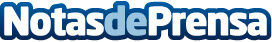 Nuevo informe COHRC 2018: Trasplante de órganos en ChinaGraves abusos en el sistema chino de trasplantes a pesar de las declaraciones oficiales. Así lo demuestra el nuevo informe del Centro para la Investigación de la Sustracción Forzada de Órganos en China (COHRC)Datos de contacto:Carlos Iglesias911488064Nota de prensa publicada en: https://www.notasdeprensa.es/nuevo-informe-cohrc-2018-trasplante-de-organos Categorias: Internacional Nacional Medicina Sociedad Televisión y Radio Madrid http://www.notasdeprensa.es